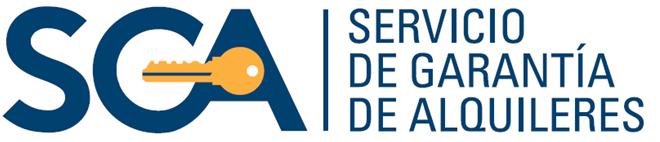 Solicitud de rescisión de contrato por acuerdo de partes sin inspecciónMontevideo,                                      de 20  .………………………………………………(nombre completo), C.I ……………………………….. en mi calidad de……………………………………………… (propietario, administrador, inmobiliaria), solicito se rescinda el contrato N°…………………….. de la finca de la calle…………………………………………..N° ……………….Ap…………………………..,entre las calles……………………………………………….y ……………………….., de la Ciudad de………………………………, por haber tomado posesión de la mencionada finca con fecha…………………………………………., no teniendo  nada que reclamar ante el Servicio de Garantía de Alquileres._______________________________                        _______________________________                   Firma inquilino                                                              Firma propietario                                                                                              (sello en caso de ser Inmobiliaria)